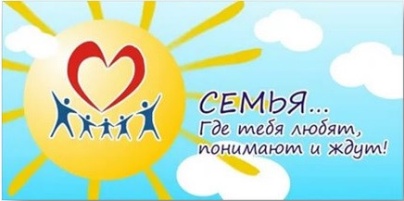 Семья – это коллектив, члены которого взаимосвязаны определенными обязанностями. Будучи членом семейного коллектива, ребенок также вступает в систему существующих отношений, благодаря которым он постигает азы общественного поведения. И здесь важно разумное равенство всех членов семьи. Это непременное условие в усвоении ребенком очень важного понятия: я не один на свете (именно с этого начинается ощущение своей равнозначности с другими членами семьи!), рядом со мною отец, мать бабушка, брат, сестра – у них так же есть свои желания, с которыми приходится считаться. У брата и сестры – одинаковые права на любовь и внимание родителей, на лакомство и удовольствие. Ребенок как участник всех внутрисемейных событий проникается всем, чем живут взрослые, впитывает их идеологию, судит их оценками.Вся жизнь взрослых – пример для маленьких. Первые чувства гражданственности у ребенка формируются в семье. И здесь первостепенную роль играет пример родителей, их отношение к людям, труду, общественным обязанностям. Если им присуща активная нравственная позиция, проявляющаяся в широте интересов, в действенном отношении ко всему происходящему в нашей стране, то и ребенок, приобщаясь к делам и заботам взрослых, усваивает их убеждения. И это понятно. Ведь малыш видит мир глазами взрослых, которые помогают ему постигать окружающую действительность.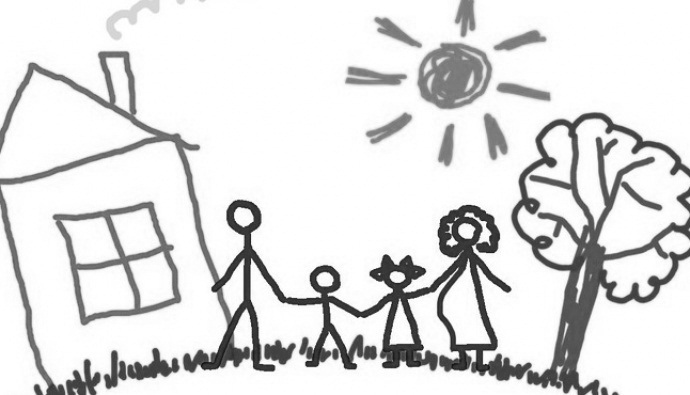 